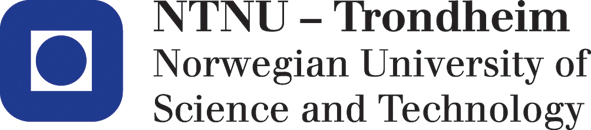 Department of Engineering Design and Materials	Examination paper for TMM4230 Technology for Integrated Operations and Semantic WebAcademic contact during examination: Ole Ivar Sivertsen / Qazi Sohail AhmadPhone: 97472129 / 41448391Examination date: June 6, 2013Examination time (from-to): 15:00 – 19:00Permitted examination support material: D:  No written or handwritten examination support materials are permitted. Certain, specified calculator** are permitted.** "Certain, specified calculator" means a calculator with simple, numerical and trigonometrical functions such as +, -, sine, cosine etc. The type of calculator is to be easy for examination invigilators to recognize.Other information: All tasks are to be answered. Each answer has to be marked with the corresponding task-number and index. The answers must be clearly and nicely written. It will be emphasized that the text is clear and concise. Sketches should be made in such a scale that they are easily understood.Language: EnglishNumber of pages:	14Number of pages enclosed: 0Checked by:____________________________Date			SignatureNote: Some of the .NET questions (Part 1 to part 5) may have multiple correct answers, choose all that apply. A wrong answer will reduce the score for the task, but never result in negative score for a taskWrite the task number and the chosen alternative on your answer sheet. In some of the tasks, you are supposed to write an answer, not only select an alternative. This will be clearly specified in the task. Part 1 - C# and .NETTask 1.1
Which of the following statements are TRUE about the .NET CLR?It provides a language-neutral development & execution environment.It ensures that an application would not be able to access memory that it is not authorized to access It provides services to run "managed" applications.The resources are garbage collected.It provides services to run "unmanaged" applications.Task 1.2
Which of the following are NOT true about .NET Framework?It provides a consistent object-oriented programming environment whether object code is stored and executed locally, executed locally but Internet-distributed, or executed remotely. It provides a code-execution environment that minimizes software deployment and versioning conflicts. It provides a code-execution environment that promotes safe execution of code, including code created by an unknown or semi-trusted third party. It provides different programming models for Windows-based applications and Web-based applications. It provides an event driven programming model for building Windows Device Drivers.Task 1.3
Which of the following is a correct way to create an object of the class Sample?Sample s = new Sample(); Sample s; Sample s; s = new Sample(); s = new Sample(); Task 1.4
Which of the following statements is correct about the C#.NET code snippet given below?j cannot be declared as public. DisplayData() cannot be declared as private.DisplayData() cannot access j.ShowData() cannot access to i.There is no error in this class. Task 1.5If a class is using an INTERFACE, it mustinherit the properties of the interfacecontain the same methods as the interfacecreate an interface objectall of the above Part 2 – .Net and Semantic Web, SilverlightTask 2.1
What is the output of the following code?Task2.2The query results (in Intellidimensions RDF API) are returned in  ______An RDF arrayA list collection objectAn RDF Table objectnone of the aboveTask2.3What is a XAP file in Silverlight?Task2.4XAML is used ….to interoperate Silverlight applications in Linuxas a protocol for network applications in Silverlightto develop user interface components in Silverlight to package all the libraries of a Silverlight applicationnone of the aboveTask 2.5Beside Silverlight, which of the following technologies uses the XAML language?WCFWWF WPF All of the aboveNone of the above Part 3 – Web Services, WCF and SOATask 3.1
Which of the alternatives below lists technologies, in the same order, corresponding to the following items:1) represent data (structured storage), 2) message protocol, 3) data- and operation contract.
UDDI, XML, SOAPXML, SOAP, WSDL DISCO, XML, WSDLNone of the aboveTask 3.2
The text snippet above is most likely taken from:A WSDL file saved on diskA WSDL generated by a running web serviceA WCF configuration file A SOAP Message being transmitted between server and client.An XSD SchemaBoth a) and b) aboveNone of the aboveTask 3.3Given the code in C#, written for a WCF service. What are we trying to create here?A service contractA service behaviorAn endpoint All of the aboveNone of the aboveTask 3.4
What is the relation between SOA (Service Oriented Architecture) and WCF?WCF and SOA is the sameWCF is Microsoft’s platform for, amongst others, building SOA applications SOA is a specific technology, WCF is a generalized view of how distributed applications should be builtNone of the above Task 3.5
You connected to a web service, and invoked a call to a function. In which format are you getting the results back?SOAPWSDLXML All the aboveTask 3.6The code below implements an interface ITradingService as a service contract. Looking at the implementation, please write the interface with correct attributes.
namespace Fabrikam{    public class TradingSystem: ITradingService    {        #region ITradingService Members        string ITradingService.BeginDeal()        {            string dealIdentifier = Guid.NewGuid().ToString();            return dealIdentifier;        }        void ITradingService.AddTrade(Trade trade)        {            Console.WriteLine("Added trade for {0}",trade);        }        void ITradingService.AddFunction(string function)        {            Console.WriteLine("Added function {0}",function);        }        decimal ITradingService.Calculate()        {            Decimal value = DateTime.Now.Millisecond/10;            Console.WriteLine("Calculated value as {0}",value);            return value;        }        void ITradingService.Purchase()        {			Console.WriteLine("Purchased!");        }        void ITradingService.EndDeal()        {            Console.WriteLine("Completed deal.");        }        #endregion    }}Task 3.7
Beside Interoperability and Service-oriented Development, one characteristic of WCF is Unification. What does it unify?Task 3.8Looking at the code provided in Task 3.2, the administrator of the webservice decides to change the binding to basicHttpBinding. What will the consequence as a result of this change?Part 4 - Windows Workflow FoundationTask 4.1
Complete the Architectural Diagram of the WWF.Task 4.2
Every workflow has a GUID which identifies the workflow. It is used to  Keep the database in normalized form. Achieve long running executing by loading/unloading the workflow in the memory.Make the workflows trackable.Allow the input/out of the workflow to be formatted in XML  Task 4.3
The state of the workflows can be saved in a database. This service is provided byExecution ServiceTransactional ServicePersistance Service Scheduling ServiceNone of theseTask 4.4Can you integrate workflow applications with some other applications, such as Windows Forms applications and Web applications?Yes NoMay bePart 5 - Real Time CommunicationTask 5.1
What is e-Collaboration? Give an example of any e-collaboration technology you used during any of your student projects at NTNU and why was it chosen?
Task 5.2
What does SIP (Session Initiation Protocol) do? Sets up, manages and tears down sessions (such a voice or video calls) between parties Sets up, transfers/communicates the content of sessions (for instance the video images if it is a video call) and tears down sessions Replaces IP (Internet Protocol) for multimedia calls/sessions (such as voice calls) since IP is not well suited for such applications Compresses voice or video data to achieve better quality when doing multimedia calls over low bandwidth links  Task 5.3What is the Telepresence technology? Can you name any example in your answer?Task 5.4You have a distributed team working in an “e-learning project”. The team members are located in Dubai, London and Trondheim. Your budget is limited. Remember the technologies covered in the lecture and with your personal experience, write down your choice of technologies you choose to collaborate with your team-members in the project. You must justify your choices with proper reasoning.   Part 6. Introduction to the Semantic WebTask 6.1 What is the purpose of the ontology in the Semantic Web?A model that defines an unambiguous terminology for giving meaning to data and documents A semantic language for modeling domain phenomenaA stack of languages that replaces HTML and XML for the World Wide WebA model that uniquely identifies web resourcesA database model for web applicationsTask 6.2What is not a property of ontologies?Represents a shared understanding of a domainExecutable specificationFormal specificationAbstract model of some domain phenomenaIncludes a class hierarchyTask 6.3What is the relationship between XML and RDF in the Semantic Web stack of languages?XML and RDF together make up RDFSRDF is serialized in XMLRDF defines the presentation of XML documentsXML and RDF are both subsumed by OWLXML is formally defined by RDF tuplesTask 6.4What is a URI?Uniform Resource IdentifierUnique Resource InstantiationUniform Resource Unclassified Resource InstanceUnique Resource Identifier Task 6.5Which of these languages is based on Description Logic?XMLOWL DLOWL FullRDFRDFSPart 7  RDF ModelingTask 7.1RDF triples consist of subject, objects and properties.  What cannot be an object in an RDF triple?URIBinary relation ResourceLiteralEmpty nodeTask 7.2What does the following Turtle RDFS specification mean?Task 7.3How would you use the Turtle syntax to specify in RDFS that good students attend lectures and all students are person?Task 7.4Which type of list is defined in RDFS?Container BagAltSeqCollectionTask 7.5Use reification to represent “the professor thinks that students like ice creams” in RDFS (Turtle syntax).Part 8  OWL ModelingTask 8.1What is the correct relationship between owl:Thing and owl:Nothing?owl:Nothing is a subclass of owl:Thing owl:Nothing is a superclass of owl:Thing that cannot have instancesowl:Nothing and owl:Thing are both subclasses of owl:Resourceowl:Nothing and owl:Thing are disjoint classesTask 8.2What is a transitive property in OWL?If x is not related to y and y is not related to z, then x is not related to zIf x is related to y and x is related to z, then y is related to zIf x is related to y, there can be no other z related to x with the same propertyIf x is related to y, then y is related to xIf x is related to y and y is related to z, then x is related to z Task 8.3An OWL ontology specifies that Bille plays for Rosenborg, Bille plays for Molde, and a player can only play for one club.  How can this be possible?Task 8.4What is true about X?X is a subclass of C1X is a a property of C1X is an instance of C2 X is an instance of C3 Task 8.5What do these OWL statements say about courses?Part 9  Semantics and ReasoningTask 9.1What are the basic primitives in Description Logic?Instances, individuals and rolesInstances, resources and rolesIndividuals, roles and propertiesIndividuals, resources and propertiesIndividuals, concepts/classes and rolesTask 9.2 An interpretation in Description Logic is defined by means of a domain D and an interpretation function I.  How are roles interpreted?Roles are mapped onto binary relations over D Roles are mapped onto elements of DRoles are mapped onto subsets over DRoles are mapped onto triples of elements of DTask 9.3What is the interpretation of the following DL statement?Part 10 Query LanguagesAssume the following  RDFS database:Task 10.1What is the result of the following SPARQL query:Task 10.2What is the result of the following SPARQL query:Task 10.3Write a SPARQL query that checks if Bayern Munich has a striker that has scored more than 5 goalsTask 10.4Write a SPARQL query that lists the football clubs as well as their strikers, if any.Part 11  Ontology Engineering and QualityTask 11.1What does it mean that a class is inconsistent?The class contains individuals that are also members of other classesThe class is interpreted as equivalent to another class in any modelThere are no instances of the classThe existence of the class depends on the existence of another classThe class is interpreted as empty in any model Task 11.2Which class is a rigid class?AnimalStudent Customer Child Task 11.3Why is this taxonomy not a correct ontology structure?Joint cannot be taxonomically linked to both Arm and Leg Both Finger and Palm cannot be taxonomically linked to HandFingers and palms are individuals, not classesNone of these relationships are subclass relationshipsclass Sample{    private int i;    public Single j;    private void DisplayData()    {        Console.WriteLine(i + " " + j);    }    public void ShowData()    {        Console.WriteLine(i + " " + j);    }}public void Iterate_Predicates_of_a_Node() {    String subject = "http://www.intellidimension.com/people#JBarron";    String foaf = "http://xmlns.com/foaf/0.1/";    GraphDataSource graph = new GraphDataSource();    graph.Add(subject, foaf + "name", new RdfLiteral("Justin Barron"));    graph.Add(subject, foaf + "mbox", new  RdfLiteral("jbarron@intellidimension.com"));   graph.Add(subject, foaf + "knows", new   RdfUri("http://www.intellidimension.com/people#GChappell")); foreach (RdfUri predicate in graph[subject].GetPredicates()) Console.WriteLine(predicate); } <system.serviceModel>  <services>    <service name="OrdbokService.OrdbokService">      <endpoint address="" binding="wsHttpBinding" 					contract="OrdbokService.IOrdbokService">        <identity>          <dns value="localhost" />        </identity>      </endpoint>      <endpoint address="mex" binding="mexHttpBinding" 					contract="IMetadataExchange" />      <host>        <baseAddresses>          <add baseAddress="http://localhost:8731/Design_ 				Time_Addresses/OrdbokService/Service1/" />        </baseAddresses>      </host>    </service>  </services></system.serviceModel> string serviceAddress = "http://localhost/SampleServices/Service";         BasicHttpBinding basicHBinding = new BasicHttpBinding();         using (ServiceHost hostService = new ServiceHost(typeof(Service1)))         {            hostService.AddServiceEndpoint(typeof(IService1), basicHBinding, serviceAddress);         }@prefix ex: <http://someurilocation> .ex:car rdf:type ex:motorvehicle; ex:hascomponent [ex:component  ex:wheel; ex:number “4”] . <owl:Class rdf:about=”C1” >    <rdfs:subClassOf   rdf:resource=”C2” /></owl:Class><owl:Class rdf:about=”C3” >    <owl:disjointWith   rdf:resource=”C2” /></owl:Class><C1 rdf:about=”X” /><owl:Class  rdf:about=”Course”>    <rdfs:subClassOf>    <owl:intersectionOf rdf:parseType=”Collection”>        <owl:Restriction>            <owl:onProperty rdf:resource=”hasLecturer” />            <owl:allValuesFrom rdf:resource=”Professor” />        </owl:Restriction>        <owl:Restriction>             <owl:onProperty rdf:resource=”hasLecturer” />             <owl:someValuesFrom rdf:resource=”Person” />        </owl:Restriction>     </owl:intersectionOf>     </rdfs:subClassOf></owl:Class>(Student  Happy)  hasGrad.TopGrade  hasParent.Rich@prefix ex: < http://someurispecification>ex:i001 ex:club “RealMadrid” ;             ex:victories 9 .ex:i002 ex:club “Barcelona” ;             ex:striker ex:s001 ;             ex:victories 4 .ex:i003 ex:club “BayernMunich” ;             ex:victories 4 ;             ex:striker ex:s002 ; ex:striker ex:s003 .ex:s001 ex:name “Messi” ; ex:goals 8 .ex:s002 ex:name “Robben” ; ex:goals 3 .ex:s003 ex:name “Müller” .PREFIX ex: < http://someurispecification>SELECT ?a WHERE {?c ex:club ?a .                  ?c ex:victories ?v .                 FILTER (?v<4)                  }PREFIX ex: < http://someurispecification>SELECT ?s ?gWHERE {?c ex:club ?s . ?c ex:striker ?t . ?t ex:goals ?g }Finger  Hand		Hand  Arm		Arm  BodyPalm  Hand			Joint  Arm		Leg  Body				Joint  Leg